№ 292 от 03» ноября 2020 годаУважаемые коллеги!Во исполнение Приказа министерства просвещения, науки и по делам молодежи Кабардино-Балкарской Республики от 02.11.2020 г. № 22-01-05/10527 «О проведении мероприятий по диагностике и совершенствованию предметных и методических компетенций в области формирования функциональной грамотности учителей» ГБУ ДПО «Центр непрерывного повышения профессионального мастерства педагогических работников» Минпросвещения КБР совместно с Компанией «Яндекс» проводит диагностику и обучающие мероприятия в рамках «Интенсива “Я Учитель”2.0» Просим Вас обеспечить участие в указанных мероприятиях всех учителей образовательных организаций Вашего муниципалитета. Диагностика будет  проходить с 03.11.2020 по 15.11.2020.Ссылка на мероприятия в Приложении 1.Исп. Кравцова Фатима ХасанбиевнаТел. 89187283986Приложение 1Информация компании ЯНДЕКС об участие педагогов КБР в Интенсиве «Я Учитель»Интенсиве «Я Учитель» (https://education.yandex.ru/uchitel/intensiv2/) доступен экспертный психометрический тест по профессиональному выгоранию. По итогам прохождения теста педагог получает отчёт, в котором будет отражён уровень его профессионального выгорания, а также даны индивидуальные рекомендации, которые помогут восстановиться и повысить мотивацию к работе. Доступен бесплатный курс «Эмоциональное выгорание у педагогов» (https://education.yandex.ru/teacher/posts/emotsionalnoe-vygoranie-u-pedagogov).Кроме диагностики профессионального выгорания педагог может узнать, насколько развиты его цифровые компетенции, умение формировать у учеников функциональную грамотность и гибкие навыки успешного учителя. Для учителей, прошедших интенсив, эксперты программы профессионального развития «Я Учитель» разработали бесплатные онлайн-курсы: «Функциональная грамотность: развиваем в школе», «Базовые цифровые компетенции учителя» и др. После прохождения курсов учителя смогут получить удостоверения о повышении квалификации (образовательные услуги оказываются АНО ДПО «ШАД», лицензия № 036031 от 24 марта 2015 года). КЪЭБЭРДЕЙ-БАЛЪКЪЭР РЕСПУБЛИКЭМ  ЩIЭНЫГЪЭ 1УЭХУХЭМК1Э МИНИСТЕРСТВЭ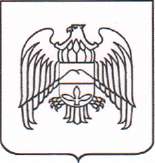 КЪАБАРТЫ-МАЛКЪАР РЕСПУБЛИКАНЫ БИЛИМ БЕРИУ ЭМ ИЛМУ МИНИСТЕРСТВОСУМИНИСТЕРСТВО ПРОСВЕЩЕНИЯ НАУКИ, И ПО ДЕЛАМ МОЛОДЕЖИ КАБАРДИНО-БАЛКАРСКОЙ РЕСПУБЛИКИГосударственное бюджетное учреждение дополнительного профессионального образования
 «Центр непрерывного повышения профессионального мастерства педагогических работников» (ГБУ ДПО ЦНППМ Минпросвещения КБР)
360000, г. Нальчик, пр. Чернышевского, д.226, тел.: 8(8662)72-20-05,  факс: 8(8662)72-20-05, E-mail: rcdo_kbr@mail.ruМИНИСТЕРСТВО ПРОСВЕЩЕНИЯ НАУКИ, И ПО ДЕЛАМ МОЛОДЕЖИ КАБАРДИНО-БАЛКАРСКОЙ РЕСПУБЛИКИГосударственное бюджетное учреждение дополнительного профессионального образования
 «Центр непрерывного повышения профессионального мастерства педагогических работников» (ГБУ ДПО ЦНППМ Минпросвещения КБР)
360000, г. Нальчик, пр. Чернышевского, д.226, тел.: 8(8662)72-20-05,  факс: 8(8662)72-20-05, E-mail: rcdo_kbr@mail.ruМИНИСТЕРСТВО ПРОСВЕЩЕНИЯ НАУКИ, И ПО ДЕЛАМ МОЛОДЕЖИ КАБАРДИНО-БАЛКАРСКОЙ РЕСПУБЛИКИГосударственное бюджетное учреждение дополнительного профессионального образования
 «Центр непрерывного повышения профессионального мастерства педагогических работников» (ГБУ ДПО ЦНППМ Минпросвещения КБР)
360000, г. Нальчик, пр. Чернышевского, д.226, тел.: 8(8662)72-20-05,  факс: 8(8662)72-20-05, E-mail: rcdo_kbr@mail.ruМИНИСТЕРСТВО ПРОСВЕЩЕНИЯ НАУКИ, И ПО ДЕЛАМ МОЛОДЕЖИ КАБАРДИНО-БАЛКАРСКОЙ РЕСПУБЛИКИГосударственное бюджетное учреждение дополнительного профессионального образования
 «Центр непрерывного повышения профессионального мастерства педагогических работников» (ГБУ ДПО ЦНППМ Минпросвещения КБР)
360000, г. Нальчик, пр. Чернышевского, д.226, тел.: 8(8662)72-20-05,  факс: 8(8662)72-20-05, E-mail: rcdo_kbr@mail.ruМИНИСТЕРСТВО ПРОСВЕЩЕНИЯ НАУКИ, И ПО ДЕЛАМ МОЛОДЕЖИ КАБАРДИНО-БАЛКАРСКОЙ РЕСПУБЛИКИГосударственное бюджетное учреждение дополнительного профессионального образования
 «Центр непрерывного повышения профессионального мастерства педагогических работников» (ГБУ ДПО ЦНППМ Минпросвещения КБР)
360000, г. Нальчик, пр. Чернышевского, д.226, тел.: 8(8662)72-20-05,  факс: 8(8662)72-20-05, E-mail: rcdo_kbr@mail.ruРуководителям органов, осуществляющим
управление в сфере образования
муниципальных районов и городских округовИ.о. директора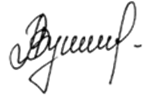 А.В. Кушчетеров